Prot. n.: 011-34/2016Datum:  24.5.2016Z  A  P  I  S  N  I  K8.  redne seje Odbora za družbene dejavnosti,ki je bila v torek, 24. maja 2016, s pričetkom ob 18.00 uri, v sejni sobi Župana Občine Izola, Sončno nabrežje 8, 6310 Izola.Prisotni člani: Romina Kralj, Vesna Hrovatin Pečarič, Ambra Šlosar Karbič, Manca Vadnjal, Deniz Ajse Altinoz, Marjetka Popovski in Sašo Glavaš (slednja sta se seji pridružila ob 18:15)Odsotni člani: Martina SobanOstali prisotni: Miran Žlogar, vodja Urada za družbene dejavnosti Občine Izola,Evgenij Komljanec, dr. dent. med. spec., direktor JZ ZD Izola,Breda Pečan, predstavnica ustanovitelja v JZ ZD Izola in občinska svetnica,Nina Kasal, prevajalka Občine Izola.Predsednica je ugotovila, da je Odbor za družbene dejavnosti sklepčen, saj je bilo prisotnih pet (5) od devetih (9) članov.Predsednica je odprla razpravo o dnevnem redu.Glede na to, da ni bilo razpravljavcev, je predsednica dala na glasovanje predlog dnevnega reda. Dnevni red:Potrditev zapisnika 7. redne seje Odbora za družbene dejavnosti z dne 19. 04. 2016;Javni zavod Zdravstveni dom Izola:Letno poročilo javnega zavoda Zdravstveni dom Izola za leto 2015,Program dela in razvoja javnega zavoda Zdravstveni dom Izola za leto 2016,Finančni načrt javnega zavoda Zdravstveni dom Izola za leto 2016;Predlog soglasja k zadolževanju javnega zavoda Zdravstveni dom Izola.Dnevni red je bil soglasno sprejet. Od 5 prisotnih članov Odbora za družbene dejavnosti se jih je 5 opredelilo, 5 jih je glasovalo za in nihče proti. K  točki 1 Potrditev zapisnika 7. redne seje Odbora za družbene dejavnosti z dne 19. 04. 2016Predsednica je odprla razpravo o zapisniku.Ker ni bilo razpravljavcev, je predsednica dala na glasovanje potrditev zapisnika 7. redne seje z dne 19. 04. 2016.Zapisnik je bil soglasno sprejet, od 5 prisotnih članov Odbora za družbene dejavnosti se jih je 5 opredelilo, 5 jih je glasovalo za, nihče proti.K  točki 2 Javni zavod Zdravstveni dom Izola:Letno poročilo javnega zavoda Zdravstveni dom Izola za leto 2015,Program dela in razvoja javnega zavoda Zdravstveni dom Izola za leto 2016,Finančni načrt javnega zavoda Zdravstveni dom Izola za leto 2016;Direktor JZ ZD Izola, g. Evgenij Komljanec, dr. dent. med. spec. je podal predstavitev javnega zavoda, letnega poročila, programa dela in razvoja in finančnega načrta.  Predsednica je odprla razpravo.V razpravi so sodelovali Romina Kralj, Breda Pečan, Evgenij Komljanec, Miran Žlogar, Saša Glavaš, Deniz Ajse Altinoz in Ambra Šlosar Karbič.Ker ni bilo več razpravljavcev, je predsedujoča zaključila razpravo in dala na glasovanje naslednje sklepe:S K L E POdbor za družbene dejavnosti je obravnaval predlog sklepa o Letnem poročilu javnega zavoda Zdravstveni dom Izola za leto 2015 in ga predlaga Občinskemu svetu v obravnavo in sprejem v vednost.S K L E POdbor za družbene dejavnosti je obravnaval predlog sklepa o Programu dela in razvoja javnega zavoda Zdravstveni dom Izola za leto 2016 in ga predlaga Občinskemu svetu v obravnavo in sprejem v vednost.S K L E POdbor za družbene dejavnosti je obravnaval predlog sklepa o Finančnem načrtu javnega zavoda Zdravstveni dom Izola za leto 2016 in ga predlaga Občinskemu svet v obravnavo in sprejem v vednost.SKLEPOdbor za družbene dejavnosti predlaga županu, da v sklopu programa preventive nameni sredstva za program usposabljanja uporabe defibrilatorjev.Sklepi so bili soglasno sprejeti. Od 7 prisotnih članov Odbora za družbene dejavnosti se jih je 7 opredelilo, 7 jih je glasovalo za in nihče proti. K  točki 3 Predlog soglasja k zadolževanju javnega zavoda Zdravstveni dom IzolaEvgenij Komljanec, dr. dent. med. spec. je točko predstavil že med obravnavo prejšnje točke.Predsednica je odprla razpravo.V razpravi so sodelovali Romina Kralj, Breda Pečan, Evgenij Komljanec, Miran Žlogar, Saša Glavaš, Deniz Ajse Altinoz in Ambra Šlosar Karbič.Ker ni bilo več razpravljavcev, je predsedujoča zaključila razpravo in dala na glasovanje naslednje sklepe:SKLEPOdbor za družbene dejavnosti je obravnaval predlog sklepa o soglasju k zadolževanju javnega zavoda Zdravstveni dom Izola in ga predlaga Občinskemu svetu v obravnavo in sprejem.Sklep je bil soglasno sprejet. Od 7 prisotnih članov Odbora za družbene dejavnosti se jih je 6 opredelilo, 6 jih je glasovalo za in nihče proti. Predsedujoča je sejo zaključila ob 19.35 uri.Zapisala:Nina Kasal                                                                                                                  P r e d s e d n i c e                                                                                                           Romina Kralj, l.r.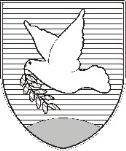 OBČINA IZOLA – COMUNE DI ISOLAOBČINSKI SVET – CONSIGLIO COMUNALEOdbor za družbene dejavnostiComitato per le attività socialiSončno nabrežje 8 – Riva del Sole 8	6310 Izola – IsolaTel: 05 66 00 100, Fax: 05 66 00 110E-mail: posta.oizola@izola.siWeb: http://www.izola.si/